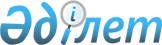 "Тұрар Рысқұлов атындағы Қазақ мемлекеттік басқару академиясы" республикалық мемлекеттік қазыналық кәсіпорны студенттерінің әскери даярлығын белгілеу туралыҚазақстан Республикасы Үкіметінің Қаулысы 2000 жылғы 26 маусым N 943



      Қазақстан Республикасының Қарулы Күштері үшін "Тұрар Рысқұлов атындағы Қазақ мемлекеттік басқару академиясы" республикалық мемлекеттік қазыналық кәсіпорнының студенттері қатарынан запастағы офицерлер даярлау мақсатында Қазақстан Республикасының Үкіметі қаулы етеді: 



      1. Қазақстан Республикасы Білім және ғылым министрлігінің "Тұрар Рысқұлов атындағы Қазақ мемлекеттік басқару академиясы" республикалық мемлекеттік қазыналық кәсіпорнында оқу орнының бюджеттен тыс кірістері есебінен әскери кафедра құру туралы ұсынысы қабылдансын. 



      2. Қазақстан Республикасының Білім және ғылым министрлігі Қазақстан Республикасының Қорғаныс министрлігімен бірлесіп осы қаулыны іске асыру жөнінде заңнамада көзделген шараларды қабылдасын. 



      3. <*>



      


Ескерту. 3-тармақтың күші жойылды - ҚР Үкіметінің 2006.05.24. N 


 449 


 (қаулы алғаш рет ресми жарияланғаннан кейiн он күнтiзбелiк күн өткен соң қолданысқа енгiзiледi) қаулысымен.


 



      4. Осы қаулы қол қойылған күнінен бастап күшіне енеді. 


      Қазақстан Республикасының 




      Премьер-Министрі 


					© 2012. Қазақстан Республикасы Әділет министрлігінің «Қазақстан Республикасының Заңнама және құқықтық ақпарат институты» ШЖҚ РМК
				